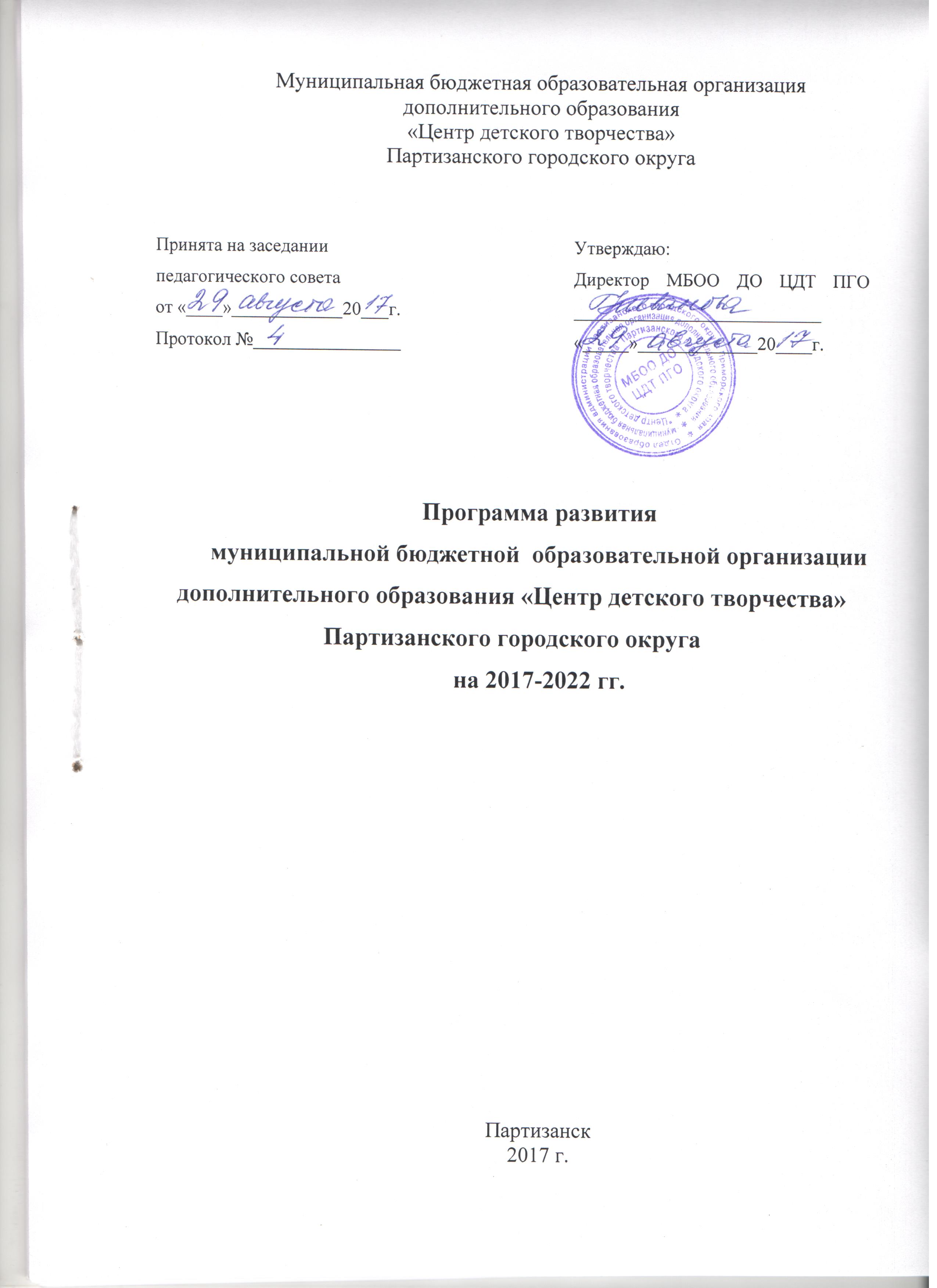 Содержание Паспорт……………………………………………………………….3Обоснования  разработки программы…………………………….. 63. Информационная справка о деятельности образовательной организации ………………………………………………………………..83.1.	 Общие сведения об организации ………………………………….83.2.	Характеристика образовательного процесса ……………………...83.3. Сведения о педагогических кадрах ………………………………...113.4. Сведения об обучающихся ………………………………………….133.5. Материально – техническая база …………………………………...133.6. Окружающий социум ……………………………………………….134. Результаты  SWOT-анализа …………………………………………..155. Концепция  развития образовательной организации ……………….176. Концепция   будущего состояния Центра детского творчества ……207. Этапы реализации программы развития …………………………….237.1. Направления реализации программы ………………………………247.2. Система мероприятий по реализации программы ………………...247.3. Совершенствование механизмов материально-технического ифинансового обеспечения деятельности организации ………………...257.4. Финансовое обеспечение программы ………………………………258. Ожидаемые результаты ……………………………………………….269. Управление рисками …………………………………………………..271. Паспорт программы2. Обоснования  разработки программыВ настоящее время система образования муниципальной бюджетной образовательной организации дополнительного образования «Центр детского творчества» Партизанского городского округа работает в новых организационных и нормативно-правовых условиях, определенных приоритетными направлениями развития образовательной системы Российской Федерации.Федеральные, программы развития системы образования определяют для нас основные стратегические ориентиры. В частности, в них определено, что достижение нового качества обучения и воспитания должно быть сопряжено с максимальным обеспечением условий для развития духовности обучающихся, приобщением их к ценностям отечественной и мировой культуры, профессиональным и жизненным самоопределением, гражданским и нравственным самоосуществлением. В Концепции модернизации российской системы образования определены важность и значение системы дополнительного образования детей, способствующей развитию у детей мотивации к познанию и творчеству; укреплению здоровья; профессиональному самоопределению и организации творческого труда, социализации воспитанников, укреплению семейных отношений, формированию общей культуры и организации содержательного досуга.Дополнительное образование детей – один из социальных институтов детства, который создан и существует для детей, их обучения, воспитания и развития. Это социально востребованная сфера, в которой заказчиками и потребителями образовательных услуг выступают дети и их родители, а также общество и государство. Дополнительное образование детей способно влиять на качество жизни, так как приобщает ребят к здоровому образу жизни, раскрывает творческий потенциал личности, побуждает к достижению общественно значимого результата. Этот вид образования способствует развитию склонностей, способностей и интересов, гражданских и нравственных качеств, жизненному и профессиональному самоопределению подрастающего поколения. Среди задач, решаемых учреждениями дополнительного образования, – профилактика безнадзорности, правонарушений, наркомании и алкоголизма. С переходом к всеобщему обучению детей школьного возраста, дополнительное образование становится важным компонентом общего образования.Базовое (школьное) образование по своей направленности адресовано всем учащимся, безотносительно их личным планам и устремлениям. Совокупность знаний, умений и навыков определяется государственными стандартами. Дополнительное образование надстраивается над базовым и позволяет получить знания, выработать умения и навыки сообразно с личными планами на будущее.Программа направлена на реализацию государственной политики Российской Федерации в области образования, усиления внимания  органов исполнительной власти, общественности к дополнительному образованию детей и их воспитанию через организацию деятельности  Центра детского творчества, к организации свободного времени, к противодействию негативным явлениям в детской и молодежной среде, к обеспечению охраны прав детей.Программа определяет ценностно-смысловые, целевые, содержательные и результативные приоритеты развития МБОО ДО ЦДТ ПГО, задает основные способы и механизмы изменений. Она строится на необходимости консолидированного участия в решении задач  развития МБОО ДО ЦДТ  ПГО всех заинтересованных в этом граждан, муниципальных органов  исполнительной власти, организаций и предприятий  города, независимо от того, поддерживаются ли они государством, развиваются на коммерческой или на безвозмездной основе.Разработка программы развития проводилась с учетом анализа имеющихся условий и ресурсов Центра детского творчества. При подготовке настоящей программы также учитывались ключевые положения реализуемой программы развития. Реализация запланированных проектов программы развития осуществляется с учетом понимания безусловной необходимости сохранения здоровья обучающихся.Центр должен стать для ребёнка местом, в котором ему хорошо, комфортно и интересно. Концептуальные позиции программы    ориентированы на педагогику успеха. Успех осознается ребенком в процессе приобретения социального опыта и достигается им за счет приложенных усилий и стараний. Достижение успеха в какой-либо деятельности всегда способствует самоутверждению личности, появлению веры в себя, в свои возможности, в эффективное становление в социуме.3. Информационная справка о деятельности образовательной организации Общие сведения об организацииТабл.1.Характеристика образовательного процессаМуниципальная бюджетная  образовательная организация дополнительного образования  « Центр детского творчества» Партизанского городского округа – единственная многопрофильная организация дополнительного образования  в городе,  созданная  на базе Дома Пионеров в 1944 году.Целью деятельности, для которой создана Организация, является формирование общей культуры личности обучающихся и их нравственных ценностей посредством включения в культурно-творческую деятельность, приобщения к истории и культуре своего народа. Для достижения цели деятельности, Организация осуществляет следующие основные виды деятельности:- реализацию образовательных программ дополнительного образования детей (технической, культурологической, спортивно-технической,  художественной, естественнонаучной направленности и др.), в том числе и программ иных направлений деятельности, а также программ, реализуемых за рамками учебного плана;  - осуществление обучения и воспитания в интересах личности, общества, государства, обеспечение охраны здоровья и создание благоприятных условий для разностороннего развития личности, в том числе возможности удовлетворения потребности обучающегося в самообразовании и профессиональной ориентации; - использование и совершенствование методик образовательного процесса и образовательных технологий;- предоставление специальных условий обучения детей с ограниченными возможностями здоровья, детей - инвалидов, одарённых детей;- разработку и утверждение образовательных программ и учебных планов;- выявление семей, находящихся в социально-опасном положении, и оказание им содействия в обучении и воспитании детей;- материально-техническое обеспечение и оснащение образовательного процесса, оборудование помещений в соответствии с государственными и местными нормами и требованиями;- обеспечение функционирования системы внутреннего мониторинга качества образования в Организации.Организация образовательного процесса в Организации осуществляется в соответствии с образовательными программами дополнительного образования  и расписанием занятий. Обучение учащихся производится по образовательным программам дополнительного образования детей, рекомендованным государственными органами управления образования, адаптированным к местным условиям.Обучение и воспитание в Организации ведется на русском языке.Комплектование учебных групп начинается в мае и заканчивается 14 сентября. Занятия начинаются 01 сентября и заканчиваются 31 мая.При реализации образовательных программ дополнительного образования детей деятельность обучающихся осуществляется в различных объединениях по интересам (секциях, группах, кружках, студиях, ансамбле, театре и др.). Учебное занятие – основная форма организации образовательного процесса.  С учетом потребностей и возможностей обучающихся образовательные программы дополнительного образования  осваиваются в следующих формах учебных занятий: репетициях, беседах, семинарах, конференциях, играх-викторинах, организационно-деловых играх, тренингах, экскурсиях, походах, выставках, презентациях, массовых образовательных мероприятиях, праздниках.Организация организует и проводит массовые мероприятия, создаёт необходимые условия отдыха детей, родителей (законных представителей). В каникулярное время Организации может организовать в установленном порядке экскурсии, поездки, походы.В Организации ведётся методическая работа, направленная на совершенствование образовательного процесса, программ, форм и методов обучения, мастерства педагогических работников. Организация оказывает помощь педагогическим коллективам других образовательных учреждений в реализации дополнительных образовательных программ, организации досуговой и внеурочной деятельности обучающихся.Организация работает с 08:00 до 20:00 часов в режиме 5(7) - дневной рабочей (учебной) недели в соответствии с расписанием занятий. Продолжительность занятия до 45 мин. Для обучающихся дошкольников и детей в возрасте 7 лет продолжительность одного занятия составляет 30 мин. Воспитанники 1-го года обучения занимаются 4 недельных часа в неделю; 2-го года обучения и последующих – 4-6 недельных часов в неделю в зависимости от программы. Занятия проводятся два раза в неделю. Обучение в Организации осуществляется с соблюдением санитарно-эпидемиологических требований.Структурной единицей Организация является учебная группа обучающихся. Обучение воспитанников учреждения осуществляется в одновозрастных и разновозрастных группах по интересам и направлениям деятельности. Из групп обучающихся формируются детские объединения. Каждый обучающийся имеет право заниматься в нескольких объединениях, а также менять их по своему желанию.Продолжительность обучения определяется образовательной программой дополнительного образования  и может быть от одного до пяти лет и более.Организация может создавать объединения в других образовательных учреждениях, предприятиях и организациях. Отношения между ними определяются договором.Дисциплина в Организации поддерживается на основе уважения человеческого достоинства обучающихся, педагогических работников. Применение методов физического и психического насилия по отношению к обучающимся не допускается.Оценка деятельности обучающихся определяется участием в смотрах, конкурсах, слётах, конференциях, выставках. Расписание занятий объединений составляется администрацией Организации по представлению педагогических работников с учётом пожеланий родителей (законных представителей), возрастных особенностей обучающихся и установленных санитарно-гигиенических норм, а также рационального распределения свободного времени и занятости воспитанников, обучающихся в общеобразовательных учреждениях. Численный состав учебной группы определяется в зависимости от возраста обучающихся, года обучения, специфики деятельности учебной группы, условий труда. Численный состав обучающихся первого года обучения составляет 15 человек; второго года – 12 человек; третьего года обучения – не менее 10 человек. Занятия проводятся как со всем составом учебной группы одновременно, так и по звеньям в соответствии с программой.Занятия в индивидуальной форме проводятся:- для одарённых обучающихся;- для обучающихся с ограниченными возможностями здоровья, с детьми инвалидами по месту жительства;- для обучающихся в музыкальных и вокальных объединениях;- в период подготовки учащихся к конкурсам, олимпиадам, фестивалям, смотрам, соревнованиям, концертам.В работе объединений могут участвовать совместно с обучающимися их родители (законные представители) без включения в основной состав, при наличии условий и согласия руководителя объединения.Сегодня в Центре детского творчества реализуется 19 дополнительных образовательных программ, из них по 3 программы направлены на техническое творчество, 5 программ естественно-научной направленности, 1 программа физкультурно-спортивной направленности, 10 программ художественной направленности.3.3. Сведения о педагогических кадрах3.3.1. Уровень образования:табл.2.Квалификация педагогических кадров:Уровень профессиональной квалификации педагогических работников Центра детского творчества характеризуется следующими показателями:табл.3.Инновационная деятельность в МБОО ДО ЦДТ ПГО направлена на разработку, апробацию и внедрение в практику деятельности объединений современных педагогических технологий, направленных на эффективное решение тех приоритетных задач, которые заявляет педагогический коллектив. Обновление процесса обучения в дополнительном образовании возможно через совершенствования педагогических технологий, поэтому педагогами Центра внедряются в практику инновационные технологии такие как, игровые технологии, технология индивидуального обучения, проблемного обучения, педагогики сотрудничества, проектно-исследовательские и ИКТ-технологии.На основе вышеприведенных цифр можно сделать вывод о достаточном уровне квалификации работников организации. Объективный анализ существующего положения дел в работе Центре детского творчества позволяет сделать вывод о наличии благоприятных возможностей для устойчивого функционирования и поступательного развития.За время своего существования Центр детского творчества завоевал значительный авторитет среди населения города. Многие его выпускники поддерживают связь с центром, приводя своих детей и участвуя в мероприятиях организации. Для организации характерно высокое качество образования учащихся. Ребята из всех общеобразовательных школ города занимаются в Центре детского творчества.Воспитанники центра детского творчества  не однократно становились призерами всероссийских, международных, краевых, городских  конкурсов завоевывая на множестве мероприятий первые места и медали.	Событийный подход положенный в основу развития системы, личностных отношений участников образовательного процесса, позволил наполнить жизнь воспитанников яркими эмоциональными переживаниями, объединяющими воспитанников и педагогов посредством традиций – событий.3.4. Сведения об обучающихсяЗанятия в объединениях проводятся по адаптированным, модифицированным программам одной тематической направленности или комплексным, интегрированным программам. Сроки реализации дополнительных образовательных программ – 1 год, от 1 до 3 лет, от 3 лет и более.Ежегодно по итогам учебного года проводится анализ выполнения образовательных программ, который отражается в специальной таблице. В этом году этот показатель составил 95,5 %.Формами промежуточной и итоговой аттестации МБОО ДО ЦДТ ПГО являются: зачетные задания, отчетные концерты, выставки, олимпиады, конференции, КВН, конкурсы, викторины, защита проектов и другие формы. Каждый педагог самостоятельно определяет формы промежуточной и итоговой аттестации, ориентируясь на содержание деятельности, возраст и год обучения. Промежуточная и итоговая аттестация оказывает помощь при внесении корректив в содержание и организацию процесса обучения. 3.5. Материально – техническая базаТабл. 4Образовательный процесс осуществляется в 7-ми кабинетах Центра детского творчества, а также на базе общеобразовательных школ города № 1, 3, 5, в детских садах № 2, 14.Имеются музыкальный центр, DVD CD диски, мультимедийное устройство, 3 ноутбука, которые используются в образовательном процессе.Имеющееся учебное оборудование и материалы позволяют Центру детского творчества работать на приемлемом уровне оснащенности, однако наметившиеся в последнее время позитивные сдвиги в этом плане позволяют сделать прогноз о наличии реальных перспектив постепенного укрепления учебно-материальной базы.3.6. Окружающий социумМБОО ДО ЦДТ ПГО продолжает осуществлять работу по преемственности дополнительного образования с общеобразовательными школами города. Сотрудничаем с 10 образовательными учреждениями. Преемственность осуществлялась на основании двухстороннего договора заключенного на 2016-2017 уч. год.С целью развития интеллектуально-творческого потенциала личности воспитанников по направлениям деятельности, воспитанию любви к окружающей природе, формированию здорового образа, эстетическому воспитанию жизни ведётся совместная работа с МАУК «Городской Дворец культуры», МКУ «Центральная библиотечная система, ДЮСШ «Сучан» и МБУ ДО «ДШИ».Центр детского творчества обменивается опытом работы с другими организациями дополнительного образования края. Активно сотрудничает с учреждениями высшего профессионального образования (ДВФУ, ВГУЭС), консультируется по вопросам исследовательской деятельности воспитанников с сотрудниками ДВО РАН, Биолого-почвенным институтом, Горно-таежной станцией, Ботаническим садом.Поддерживает связь с Детским эколого–биологическим центром Минобразования России, а также с ГОБУ ДОД «Детско-юношеский центр Приморского края».Сотрудничество успешно помогает ориентироваться в новых требованиях, предъявляемых к дополнительному образованию, своевременно  повышать качество образования в зависимости от достижений науки и требований социума.4. Результаты  SWOT-анализаСильные стороны:- Положительная динамика показателей охвата воспитанников дополнительным образованием;- Положительная динамика показателей призовых мест участия в  мероприятиях различных уровней;( международный, всероссийский, региональный, муниципальный)- Традиционные мероприятия городского масштаба;- Интеграция учреждения дополнительного образования со школами и с ДОУ.Слабые стороны:- несоответствие ресурсов (кадровых, финансовых, материально-технических, методических и пр.) конкретному социальному заказу;- проблема кадрового обеспечения профессионально компетентными специалистами – их пополнения, стимулирования и подготовки к решению современных профессиональных задач;- наблюдается тенденция старения педагогических кадров;- нехватка педагогов по некоторым направлениям деятельности;- материальные условия  и недостаточное финансирование работы в системе дополнительного образования не позволяют в необходимой мере привлечь молодые кадры, способные заниматься с детьми наиболее популярными и востребованными среди них видами деятельностью;- недостаток помещений, кабинетов, отсутствие мастерских и кабинетов для  технического направления в организации не позволяет организовать оптимально учебно-воспитательный процесс;- тенденция к замыканию дополнительного образования детей в рамках одного организации;- недостаточное взаимодействие субъектов социума в решении проблем дополнительного образования детей;- преобладание традиционных устаревших подходов к образовательному процессу;- качество образовательного процесса по реализуемым программам дополнительного образования детей не всегда соответствует современным требованиям. Прежде всего, не сформировано современное  представление о качестве дополнительного образования детей; не развиты новые формы его оценки – оценки открытой, прозрачной, критериальной, внешней (а не внутриведомственной), с участием общественности;- требуют совершенствования программы работы с одаренными детьми и детьми с ограниченными возможностями;- отсутствует система  детского самоуправления;- недостаточная работа с семьей в организации;- низкий уровень исходного физического, волевого, социально-личностного развития обучающихся;- диагностика результативности образовательного процесса не применяется в практической деятельности некоторой частью педагогов.Возможности:- в результатах образовательного процесса дополнительного образования заинтересованы родители и органы местного самоуправления;- в результатах взаимодействия заинтересованы образовательные учреждения городского округа;- высокий спрос потенциальных и реальных потребителей дополнительных образовательных услуг;- наличие детских и молодежных  организаций  школ и муниципальных детских общественных организаций;- возможности внебюджетного финансирования.Угрозы (ограничения)- низкая  оплата труда может привести к уходу творческих   педагогов из сферы дополнительного образования;- относительно средний культурный уровень социума;- низкий уровень материального благополучия многих семей воспитанников;- удаленность школ  от центра;- отсутствие финансирования участия детей в мероприятиях  регионального и российского уровней; инертность внутренняя и неуверенность части педагогов;- отсутствие специального оборудования и материалов для занятий технического, художественно-эстетического направления.5. Концепция  развития образовательной организацииСистема дополнительного образования детей как многоуровневый социально-педагогический и образовательный институт функционирует на основе социального заказа общества, оказывает широкий спектр образовательных услуг, удовлетворяя постоянно растущие индивидуальные образовательные потребности личности, обеспечивает эффективное формирование самодостаточности и конкурентоспособности воспитанника, проявляющего творческую инициативу, способность к самостоятельному поиску новых способов действий, стремление к самореализации и самовыражению. Безусловно, в процессе модернизации образования необходим принципиально новый подход к организации воспитательного процесса в организации дополнительного образования. История и опыт развития образования нашей страны и за рубежом показывают целесообразность гуманной системы воспитания. Именно она способна воспитать свободного человека. Практика доказывает жизнеспособность таких воспитательных систем, в основу которых положены идеи гуманной творческой педагогики как современной идеологии воспитания. Исходя из данных выводов Концепция  в системе образования  МБОО ДО  ЦДТ ПГО (далее – Концепция) определяется как совокупность идей и принципов гуманистической педагогической деятельности, личностно- ориентированного подхода, определяющих цель, содержание, позиции и способы взаимодействия воспитателей и воспитуемых в педагогическом процессе.Одним из существенных и исходных моментов разработки данной Концепции явилось осмысление педагогическим коллективом Центра детского творчества реального состояния воспитательных проблем, возникающих в изменяющихся социально-экономических условиях, а также анализ того, что происходит с воспитуемыми и педагогами в этих условиях, какие новые потребности действуют в современном воспитании.Концепция разработана в соответствии с Федеральным законом РФ «Об образовании», Федеральным законом РФ «О дополнительном образовании», нормативно-правовыми актами Российской Федерации, Приморского края и Партизанского городского округаВ Концепции учтены положения Национальной доктрины образования РФ до 2025 года, Национальной образовательной инициативы «Наша новая школа», Концепции долгосрочного социально-экономического развития РФ до 2020 года, Федеральной целевой программы развития образования, на 2011-2015 годы.Основные аспекты государственной программы «Патриотическое воспитание граждан РФ на 2011-2015 годы», Концепции духовно-нравственного воспитания российских школьников позволили выделить ключевые задачи воспитания подрастающего поколения с учетом особенностей системы дополнительного образования и региональной составляющей.Методологической основой реализации Концепции являются следующие  научные подходы и принципы:	гуманистический подход – заключается в безусловном принятии обучающегося, выражающийся в эмпатическом отношении и эмоциональной поддержке воспитанников.личностно-ориентированный подход - позволяет посредством опоры на систему взаимосвязанных понятий, идей и способов действий обеспечивать и поддерживать процессы самопознания, самостроительства и самореализации личности воспитуемого, развития его неповторимой индивидуальности.деятельностный подход в воспитании сходит из представлений о единстве личности с ее деятельностью, которая непосредственно и опосредованно осуществляет изменения в структурах личности; личность в свою очередь осуществляет выбор адекватных ей видов и форм деятельности, удовлетворяющих потребностям личностного развития.системный подход - предполагает выделение структурных компонентов, их функций, установление функционально-иерархических связей, определение системообразующего фактора, анализ внешних связей.комплексный подход - обеспечивает единство и целостность воспитания, отражает главные, сущностные стороны воспитательного процесса, обуславливающего конечный результат - всесторонне гармоническое развитие личности.средовой подход ориентирует педагогов дополнительного образования на рассмотрение процесса развития личности в зависимости от условий и характеристик окружающей среды.Основные принципы:открытость процесса образования, обращенного к достижениям мировой и отечественной науки и культуры;вариативность, обеспечивающая свободу выбора индивидуального «маршрута» образования, предполагающая разработку различных вариантов образовательных программ, образовательных модулей, дифференцированных по содержанию в зависимости от возраста, уровня развития, индивидуальных особенностей и интересов детей;ранняя профессиональная ориентация и ее реализация на различных ступенях дополнительного образования, что позволит ускорить процесс социальной адаптации детей и подростков;инновационность образовательного процесса, гибкая, оперативная адаптация его к современным научным достижениям, новым педагогическим и информационным технологиям;партнерство как «субъект-субъектные» отношения между участниками образовательного процесса ЦДТ и окружающего сообщества. 	Образовательный процесс начинается с самостоятельного и свободного выбора вида деятельности.В качестве основных условий реализации Концепции выступают:актуализация социальной значимости и перспективности воспитания подрастающего поколения;концентрация интеллектуальных, организационно-педагогических, кадровых, экономических, методических и других ресурсов на реализации задач воспитания;создание открытого информационного, образовательного, деятельностного, коммуникативного, социального и личностного пространства, воспитывающей среды для формирования у учащихся потребности быть самостоятельной и ответственной личностью;создание организационных условий повышения социальной компетентности и ответственности воспитанников за свою духовную, интеллектуальную, нравственную жизнь, за свое здоровье и благополучие;воспитание молодого поколения на общечеловеческих, культурных и национальных ценностях;создание социально-педагогических условий, способствующих формированию позитивного отношения детей к окружающему миру, обществу, природе, социуму.создание условий для профессиональной ориентации и самореализации личности, формирование потребности к самообразованию на протяжении всей жизни и т.д.6. Концепция   будущего состояния Центра детского творчестваНастоящая программа развития предполагает, что в условиях развития Центра детского творчества по расширенному сценарию, его состояние к 2022 году будет характеризоваться следующим образом:обучающимся предоставляется качественное дополнительное образование, способствующее успешному освоению ими  государственных стандартов второго поколения; выпускники профессионально ориентированы, имеют допрофессиональную подготовку, конкурентоспособны в системе среднего и высшего профильного профессионального образования;существует система воспитания обучающихся, соответствующая  потребностям времени;деятельность в детских коллективах не наносит ущерба здоровью обучающихся, в ней они чувствуют себя безопасно и защищены от негативных влияний внешней среды;педагоги высокопрофессиональны,  применяют в своей практике  инновационные технологии обучения;имеется эффективная, компьютеризированная система управления, обеспечивающая не только успешное функционирование, но и развитие образовательной системы; используются механизмы государственно-общественного управления образовательным учреждением;улучшится материально-техническая база и пространственно-предметная среда, обладающая  необходимым количеством ресурсов для реализации планов развития;имеются широкие партнерские связи с культурными образовательными организациями, учреждениями;образовательные услуги востребованы; потребители удовлетворены дополнительными образовательными услугами, что обеспечивает высокий статус на рынке образовательных услуг.Разработка программы развития осуществлена, исходя из понимания того, что развитие носит вероятностный характер, так как этот процесс обусловлен многообразием внутренних и внешних факторов, влияющих на него на протяжении всего временного периода реализации Программы.Центр детского творчества, реализуя программу развития, обозначает высшей ценностью – заботу о детях и определяет приоритетным направлением в своей работе создание таких образовательных программ и условий среды, которые могли бы обеспечить:доступность и качество образования;улучшение условий обучения учащихся; сохранение здоровья учащихся;совершенствование профессионализма всех категорий педагогических работников;сохранение и расширение ресурсной базы для оказания образовательных услуг за счет диверсификации источников и механизмов финансирования;укрепление государственно-общественного характера управления.Решение задач саморазвития ребенка в организации дополнительного образования возможно при условии объединения процессов обучения, воспитания и развития, что можно сделать, превращая каждое учебное занятие, участие в конкурсах, досуговых мероприятиях, работу в научных обществах, детских объединениях в познание ребенком самого себя и своих отношений с окружающими.Миссия МБОО ДО ЦДТ ПГО состоит в признании способности каждого отдельного ребенка к конструктивному раскрытию собственного потенциала на основе саморазвития, при условии создания со стороны педагогов активной образовательной среды, а также партнерских отношений, способствующих индивидуальным  достижениям ребенка, его успеху. Именно осознание личных индивидуальных достижений, оцениваемых субъектом как успех, как маленькая победа над самим собой, является стимулом его дальнейшего движения в этом направлении.Таким образом, центр детского творчества должен стать Центром успешной личности для каждого обучающегося.Для реализации концепции желаемого будущего состояния организации определены цель и задачи:Цель – создание образовательно-воспитательной среды, обеспечивающей наиболее благоприятные условия для развития индивидуальных способностей обучающихся, удовлетворения их актуальных и перспективных культурно-образовательных и жизненных потребностей, успешного социального становления.Задачи:Создать условия для освоения и внедрения новых государственных образовательных стандартов, основанных на компетентностном и личностно-деятельностном подходах. Разработать и реализовать специальную систему поддержки как сформировавшихся талантливых детей, так и общую среду для проявления и развития способностей каждого ребенка, стимулирования и выявления достижений одаренных детей. Обеспечить развитие воспитывающего потенциала процесса дополнительного образования, единства и взаимосвязи процессов обучения, воспитания и социализации; закреплению инициатив в детско-подростковой среде по организации новых форм социального лидерства и позитивной самоорганизации.Создать психолого-педагогические  условия  для глубокого продуктивного взаимодействия педагогов, детей и родителей. Организовать регулярный мониторинг по изучению запросов аудитории потребителей образовательных услуг. Обеспечить развитие договорных отношений: с потребителями образовательных услуг, социальными партнерами, с исполнительными органами власти. Создать  условия для совершенствования информационного обеспечения образовательного процесса.Совершенствование системы использования и сохранения материально-технической базы МБОО ДО ЦДТ ПГО, разработка программы её поэтапного обновления.7. Этапы реализации программы развитияПрограмма развития предполагает поэтапное решение поставленных задач.Первый этап (2017–2018 гг.)Проведение проблемно-ориентированного анализа. Обновление нормативно-правовой базы. Разработка целевых программ.Совершенствование системы управления образовательным и хозяйственно-административным процессами.Второй этап (2018-2021 гг.)Внедрение целевых программ. Совершенствование образовательной среды.Обобщение опыта работы. Укрепление системы использования, сохранения и обновления материально-технической базы.Третий этап (2022 г.)Анализ результатов реализации программы развития. Распространениеинновационного опыта работы организации. Работа в стабильном режиме.Подготовка программы развития на последующий период.7.1. Направления реализации программыСовершенствование содержания деятельности организацииСпособы продвижения:- обновление содержания и программно-методического обеспечения образовательного процесса в организации.- улучшение системы методического обеспечения дополнительного образования и воспитания в образовательных учреждениях города.- создание единой социокультурной, образовательной среды, построение и развитие единого информационного, событийного пространства.- совершенствование информационного сопровождения образовательного процесса.- постоянный мониторинг качества деятельности организации.Совершенствование системы управления организациейСпособы продвижения:- Совершенствование внутренней нормативной базы.- Оптимизация структуры организации.- Системная модернизация развития кадрового потенциала.Совершенствование механизмов материально-технического ифинансового обеспечения деятельности организации.Способы продвижения:- совершенствование организационно-правовой формы организации.- разработка фандрайзинговой стратегии организации.7.2. Система мероприятий по реализации программыСовершенствование содержания деятельности организацииОбновление содержания и программно-методического обеспечения образовательного процесса в организации через: Создание целевых программ:- работа с дошкольниками;- дополнительное образование для взрослых;- работа с детьми с ограниченными возможностями здоровья;- поддержка одаренных детей;- образовательная среда.Совершенствование информационного сопровождения образовательного процесса через:- обновление технического и программного обеспечения организации.- создание программы информационной поддержки деятельностипедагогов.- создание системы информирования населения о возможностях ихучастия в освоении программ дополнительного образования детей и взрослых в организации;Постоянный мониторинг качества деятельности организации через:- разработку и внедрение системы оценки качества деятельностиорганизации.Совершенствование системы управления организациейСовершенствование внутренней нормативной базы через создание локальных актов, регламентирующих деятельность вновь создающихся подразделений организации, существующих детских творческих объединений, научных сообществ.Системная модернизация развития кадрового потенциала через организацию института наставничества.7.3. Совершенствование механизмов материально-технического ифинансового обеспечения деятельности организацииРазработка фандрайзинговой стратегии организации через:- разработку системы мероприятий, направленных на взаимодействие с социальными партнёрами.- создание партнерских, инвестиционных проектов с включением в деятельность организации НКО, бизнеса.7.4. Финансовое обеспечение программы- Бюджетное финансирование- Система платных услуг- Благотворительные взносы, спонсорская поддержка- Партнерские проекты, участие в грантовых конкурсах.8. Ожидаемые результатыДля воспитанников:- обеспечение права и возможности каждому обучающемуся на удовлетворение его культурно-образовательных потребностей, свободы выбора уровня и качества образовательно-развивающих и досуговых видов деятельности в соответствии с его индивидуальными ценностными ориентациями;- компетентная, физически и духовно здоровая личность, способная к самоопределению в обществе через взаимодействие с субъектами внешней среды;- качественное  самоопределение в выборе будущего профессионального развития.Для педагогов:- реализация творческого потенциала;- повышение квалификации в соответствии с осознанными потребностями;- совершенствование педагогического опыта участия в открытых мероприятиях на уровне муниципального образования, Приморского края, России.Для ЦДТ:- повышение и соответствие качества образования ЦДТ  требованиям, предъявляемым к  организациям дополнительного образования детей;-  повышение конкурентоспособности Центра детского творчества  на рынке   образовательных услуг;- открытость деятельности ЦДТ и ее оценки педагогическим сообществом;- наличие тесных контактов с учреждениями социума и семьями воспитанников.9. Управление рискамиТабл.14.Полное наименование Программы Программа развития Муниципальной бюджетной образовательной организации дополнительного образования «Центр детского творчества» Партизанского городского округа на 2017-2022 гг.Основание для разработкиПрограммы1. Федеральный закон РФ от 29 декабря 2012 г. N 273-ФЗ «Об образовании в Российской Федерации»;2. Закон РФ от29.12.2012 №273-ФЗ «Об образовании в Российской Федерации»;3. Стратегия развития воспитания в РФ на период до 2025 года (Распоряжение Правительства РФ от 29.05.15г. № 996-р)4. Концепция развития дополнительного образования детей (Распоряжение Правительства РФ от 4 сентября 2014 г. № 1726-р г. Москва)5. СанПиН 2.4.4.3172-14 (зарегистрировано в Минюсте РФ 20 августа 2014 г.)6. Устав МБОО ДО ЦДТ ПГОЗаказчик ПрограммыОтдел образования администрации Партизанского городского округаРазработчики ПрограммыМБОО ДО ЦДТ ПГОИсполнителиКоллектив МБОО ДО ЦДТ ПГОЦель программыСоздание образовательно-воспитательной среды, обеспечивающей наиболее благоприятные условия для развития индивидуальных способностей обучающихся, удовлетворения их актуальных и перспективных культурно-образовательных и жизненных потребностей, успешного социального становления. Задачи  Программы1. Совершенствование содержания, организационных форм, методов и технологий дополнительного образования детей, разработка программ нового поколения, направленных на развитие инновационной деятельности, информационных технологий.2. Обеспечение доступности и равных возможностей получения обучающимися  дополнительного образования. Расширение диапазона образовательных услуг в соответствии с запросами детей и родителей.3. Обеспечение необходимых условий для личностного развития, укрепления здоровья, профессионального самоопределения и творческого труда детей.4. Повышение эффективности управления в организации. Совершенствование нормативно-правовой базы деятельности МБОО ДО ЦДТ ПГО.5. Обеспечение межведомственного сотрудничества в развитии системы дополнительного образования; активизация социального партнерства с семьей и общественностью.6. Создание имиджевой политики Центра детского творчества7.Укрепление материально-технической базы организации.Сроки реализации2017-2022 гг.Ожидаемые результатыДля воспитанников:- обеспечение прав и возможностей каждого обучающегося на удовлетворение его культурно-образовательных потребностей, свободы выбора уровня и качества образовательно-развивающих и досуговых видов деятельности в соответствии с его индивидуальными ценностными ориентациями;- компетентная, физически и духовно здоровая личность, способная к самоопределению в обществе через взаимодействие с субъектами внешней среды;- качественное  самоопределение в выборе будущего профессионального развития.Для педагогов:- реализация творческого потенциала;- повышение квалификации в соответствии с осознанными потребностями;- совершенствование педагогического опыта участия в открытых мероприятиях на городском, краевом, международном  уровнях.Для ЦДТ:- повышение и соответствие качества образования ЦДТ требованиям, предъявляемым к  организациям дополнительного образования; -  повышение конкурентоспособности ЦДТ  на рынке   образовательных услуг;- открытость деятельности ЦДТ и ее оценки педагогическим сообществом;- наличие тесных контактов с учреждениями социума и семьями воспитанников.Порядок и источники финансированияБюджетные и внебюджетные средстваПостановление об утверждении программыРешение педагогического совета Муниципальной бюджетной образовательной организации дополнительного образования «Центр детского творчества» Партизанского городского округаПорядок контроля и отчетности по программеЕжегодно вопрос «О ходе реализации программы развития МБОО ДО ЦДТ ПГО» заслушивается: на заседании педагогического совета Центра детского творчества;публичный отчет  представляется общественности, на сайте Центра детского творчества и в средствах массовой информацииОрганизацияМуниципальная бюджетная образовательная организация дополнительного образования «Центр детского творчества» Партизанского городского округаУчредительАдминистрация  Партизанского городского округаЮридический и фактический адрес организации692864, Российская Федерация, Приморский край, г. Партизанск, ул. Ленинская, дом 17Директор организацииИванова Наталья МихайловнаТелефон/факс, адрес электронной почты8(42363)67625, cdtpartizansk@mail.ruСайт организацииcdt@partizansk.orgЛицензия на право ведения образовательной деятельности№ 432 от 16 ноября 2016 годаУстав организацииУтвержден постановлением администрации Партизанского городского округа от 01.07.2016 № 509-паЛокальные правовые актыПоложения, правила, инструкции, учебные планы, приказы и распоряжения директораКол-во педагогическихработниковКол-во человекКол-во человекОбразованиеОбразованиеОбразованиеКол-во педагогическихработниковВсего Штатные/совместителиВысшее Средне специальноеАдминистрация22/ -1-Педагоги дополнительного образования13 13/ -68Педагог-организатор11/-1-Методист11/01-Итого 1717/098Соответствие занимаемой должностиI категорияВысшая категория-69Целевое использование помещенийКоличествоВсего кабинетов10Количество целевых кабинетов для занятий7Количество помещений для массовых мероприятий2Количество административных кабинетов2Компьютерный кабинет1Прогнозируемые рискиСпособы предупреждения и компенсации их негативных последствийНизкий уровень мотивации обучающихсяСоздание ситуации успешности для обучающихся, участвующих в научно-исследовательской работе, использование различных видов стимулирования их деятельности.Широкая популяризация достигнутых позитивных результатов и общественная оценка труда.Значительные затраты времени у обучающихсяЭффективное планирование, организация, мониторинг успешности и оптимальный уровень эмоционально-физических затрат. Корректировка в связи с полученными в ходе мониторинга результатами процессов, определенных программой развития.Возникновение трудностей у педагогов, внедряющих новые образовательные технологии в практику своей работыПроведение учебных семинаров, индивидуальных консультаций, тренингов по проблемам модернизации образовательного процесса в ЦДТ.Значительные затраты времени у педагоговРазработка алгоритма введения модуля в образовательный процесс, проведение тренингов и консультаций по рациональному распределению времени и использование разработанных практических решений. Популяризация удачного опыта в этом направлении.Отсутствие разработанных методик экспертизы инноваций, вследствие чего не происходит своевременной коррекции результатов инновационной деятельностиСвоевременная разработка методик диагностики инноваций, определение критериев самооценки и общественной оценки деятельности ЦДТ.Своевременное плановое проведение мониторинга, разработка методик обработки и анализа полученной информации.Недостаточное использование творческого потенциала педагогов в экспериментальной работе вследствие ее многоплановости и трудоемкостиИспользование различных видов стимулирования участия педагогов в инновационной деятельности.Обязательная популяризация достигнутых позитивных результатов.Отсутствие у коллектива и общественности четких представлений о ходе реализации инноваций, запланированных в программе развитияОбязательная своевременная систематизация полученных результатов, их аналитическое обобщение, коррекция и планирование дальнейшего развития экспериментальной работы.Открытый характер проходящих инновационных проектов (публикации, общественная экспертиза, творческие семинары, публичный отчет и др.)Физические и психологические перегрузки, испытываемые участниками инновационной деятельности, негативно воздействующие на эмоционально-психологический климат в ЦДТПолучение своевременной информации о целях, задачах и этапах проходящих инновационных процессов.Спланированное системное психолого-педагогическое сопровождение инновационной образовательной деятельности.